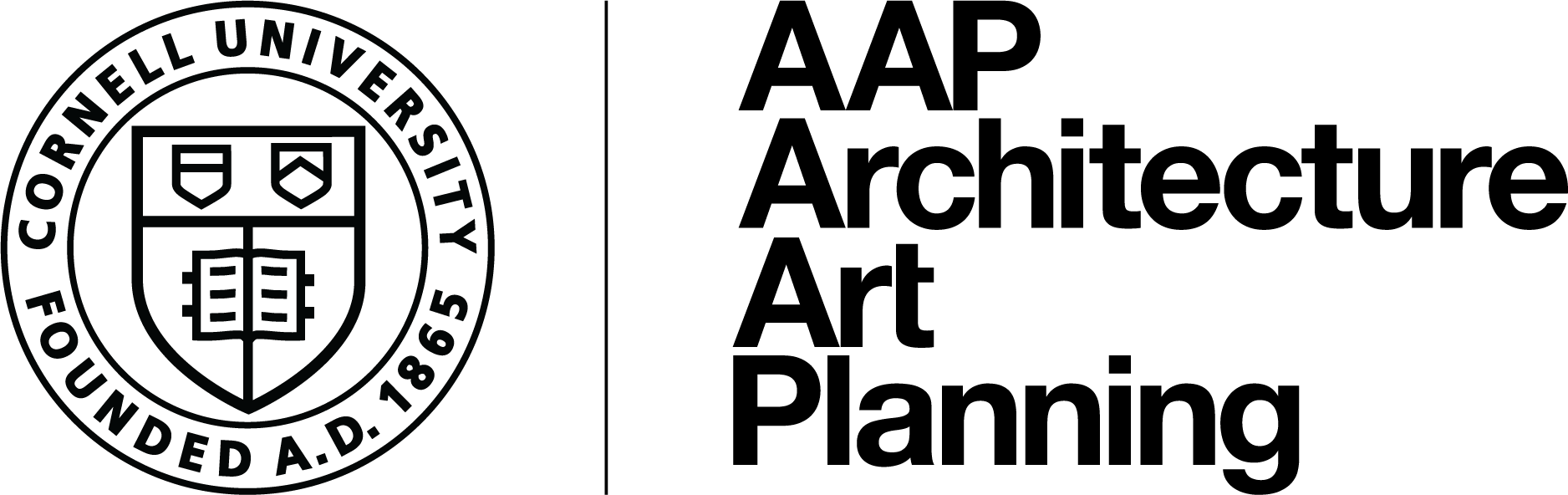 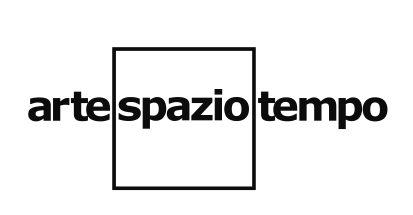 Ports + Portals Finding the Citizen Body25 maggio - 20 giugno 2018Arte Spazio Tempo, Venezia mercoledì - domenica 11-14, 16-19Opening 25 maggio dalle ore 17:30Preview ore 16.00Degustazione di vini della Villa CanthusArte Spazio Tempo presenta “Ports + Portals: Finding the Citizen Body”, un progetto ideato da Amanda Williams, architetto presente al Padiglione Stati Uniti alla Biennale Architettura 2018, e curato dal professore associato Luben Dimcheff del Cornell University Department of Architecture. “Ports + Portals: Finding the Citizen Body” è un evento partner del Padiglione US connesso al tema Dimensions of Citizenship. Gli studenti della Cornell University, iscritti al corso “The Citizen Body”, tenuto da Amanda Williams e Jonathan Stitelman, applicano uno studio di questa tematica alla città di Venezia, evidenziandone gli aspetti che legano gli abitanti alla città stessa e alla sua struttura.Progetti di: Sadhika Baveja, Rachael Biggane, Tara Chen Sue, Xiangru Chen, Eliana Drier, Osehikhueme Etomi, Shang Gao, Gregory Keller, Melanie Monastirsky, Jeannette Pang, Shovan Shah, CoCo Tin, Tianjun Xu.Questo progetto è stato realizzato con il supporto del Cornell AAP Department of Architecture.Curato da Luben Dimcheff, studi critici di Amanda Williams e Jonathan Stitelman, organizzazione e comunicazione di Martina Campese.Sponsorizzato da: 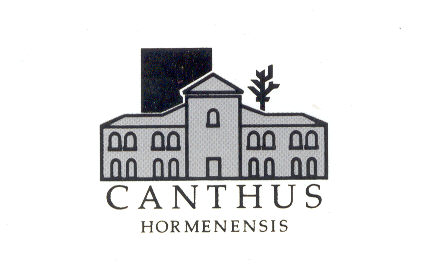 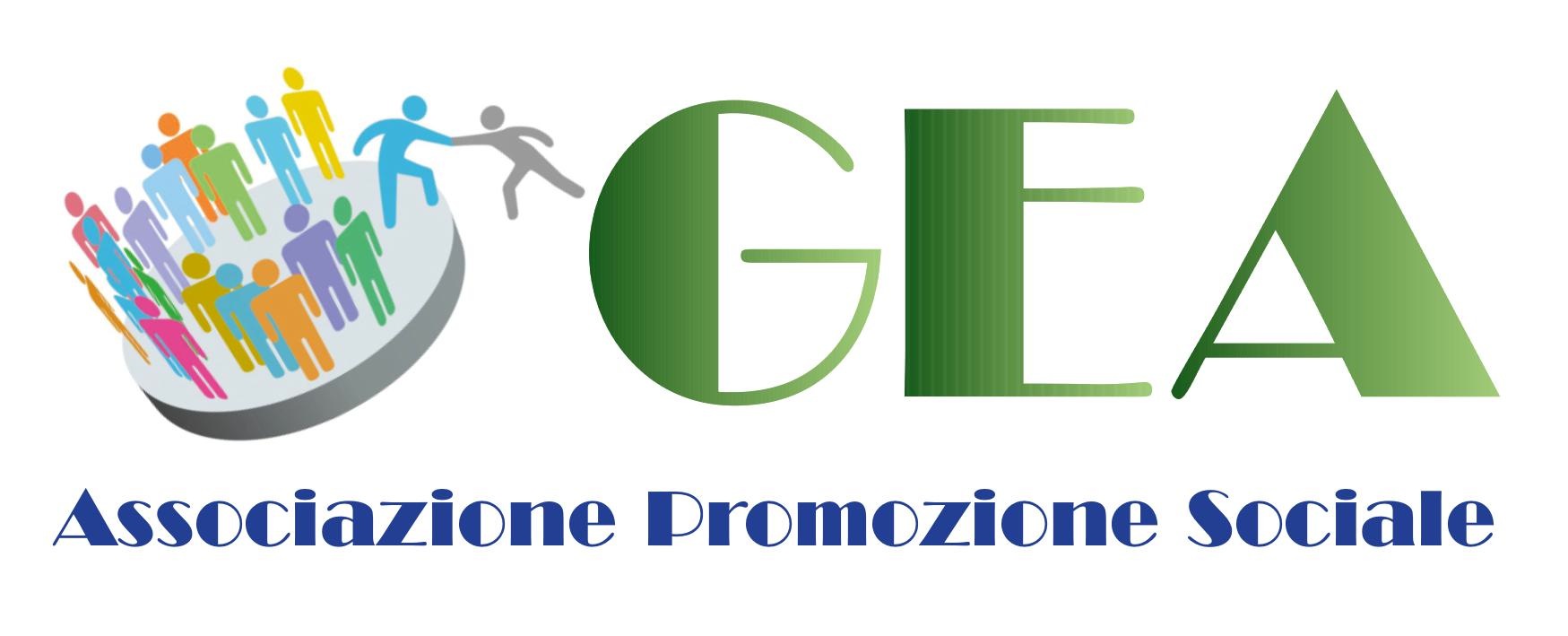 